СОВЕТ  ДЕПУТАТОВ ДОБРИНСКОГО МУНИЦИПАЛЬНОГО РАЙОНАЛипецкой области35-я сессия VI-го созываРЕШЕНИЕ24.12.2018г.                                    п.Добринка	                                   №255-рсО прогнозном плане (программе) приватизации муниципального имущества Добринского муниципального района на 2019 годРассмотрев обращение администрации Добринского муниципального района об утверждении прогнозного плана (программы) приватизации муниципального имущества Добринского муниципального района на 2019 год, руководствуясь Федеральным Законом от 21.12.2001г. №178-ФЗ «О приватизации государственного и муниципального имущества», ст.27 Устава Добринского муниципального района, учитывая решение постоянной комиссии по экономике, бюджету, муниципальной собственности и социальным вопросам, Совет депутатов Добринского муниципального районаРЕШИЛ:1.Утвердить прогнозный план (программу) приватизации муниципального имущества Добринского муниципального района на 2019 год согласно приложению.2.Направить указанный нормативный правовой акт главе Добринского муниципального района для подписания и официального опубликования.3.Настоящее решение вступает в силу со дня его принятия.Председатель Совета депутатовДобринского муниципального района 				       М.Б.Денисов                                                                                                        Приложение                                                                                              к решению Совета депутатов                                                                                     Добринского муниципального районаот 24.12.2018г. №255-рсПрогнозный план (программа) приватизации муниципального имуществаДобринского муниципального района на 2019 годГлаваДобринского муниципального района                           С.П.Москворецкий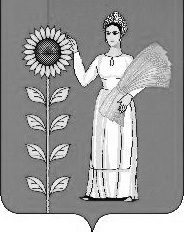 №п/пНаименование имуществаПредложение срока приватизации1Приспособление для погрузки силоса1-й /2-й квартал2Прицеп тракторный 2-птс 4,5 А1-й /2-й квартал3Отвал коммунальный КО-4 для ТУМ-1801-й /2-й квартал4Бортовая платформа1-й /2-й квартал5Брус кассетный верхний КРН 2,11-й /2-й квартал6Редуктор режущего аппарата в сборе КРН 2,11-й /2-й квартал7Отвал коммунальный КО-4 для ТУМ-1801-й /2-й квартал8Комплект надставных бортов1-й /2-й квартал9Дубликатор (копировальный аппарат)1-й /2-й квартал